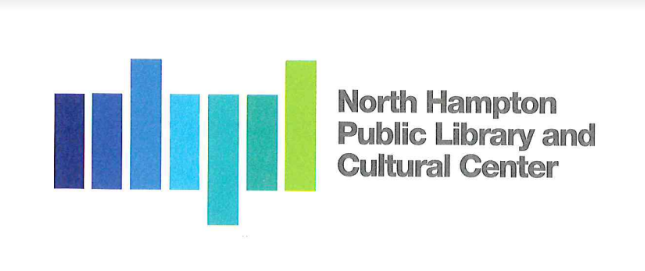 Attendees:  Chair:                     Susan LeonardiSecretary: 	  Kathleen KilgoreAlternate:             Emily CreightonSusan Leonardi, the Chair opens the meeting at 5:40 pmI make a motion to go into Non-Public under 91:A 3 11c  at 5:41 pm	Made by: Susan Leonardi               2nd by: Emily Creighton                  Vote by Roll Call                          Susan Leonardi - Yes                          Kathleen Kilgore - Yes                          Emily Creighton - YesDiscussion amongst the Board members regarding the discussion the roles, responsibilities on the project regarding decision and directives to suppliers/contractors by the Advisory Building Committee and Board of Trustees.   Emily suggests we review with suppliers/contractors that all changes need to be approved by the Trustees+Motion to come out of Non-Public under 91:A 3 11c  at 6:01 pm           Made by Susan Leonardi           2nd  by Emily Creighton – YesI make a motion to go into Non-Public under 91:A 3 11c at 6:02	Made by: Susan Leonardi               2nd by: Emily Creighton                  Vote by Roll Call                          Susan Leonardi - Yes                          Kathleen Kilgore - Yes                          Emily Creighton - YesThe Board members review the Confidential Proposal submitted by Marketing Ally.  The consensus of the Board is to have Marketing Ally come in and present the proposal submitted for consideration.Motion to come out of Non-Public under 91:A 3 11c  at 6:19 pm           Made by Susan Leonardi                       2nd  by Emily Creighton               Vote by Roll Call                          Susan Leonardi - Yes                          Kathleen Kilgore - Yes                          Emily Creighton – Yes